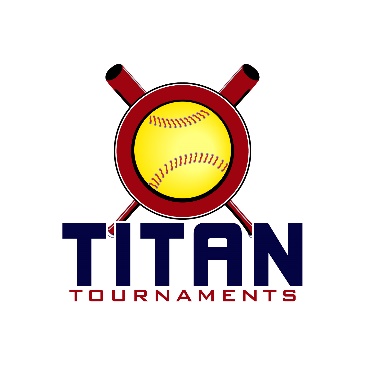 	Thanks for playing ball with Titan!	Park Address: East Jackson Park – 225 Lakeview Drive, Nicholson, GAFormat: 3 seeding games + single elimination bracket playDirector: David (601)-573-3669Roster and Waiver Forms must be submitted to the onsite director upon arrival and birth certificates must be available on site in each head coach’s folder.Entry Fee - $395/ Admission - $7 per spectator
Sanction - $35 if unpaid in 2022/ Coach’s Passes – 3 per teamPlease check out the How much does my team owe document.Run rule is 12 after 3, 10 after 4, 8 after 5. Games are 7 innings if time permits.Pitching rule overview – 1. The pitcher’s pivot foot shall maintain contact with the pitcher’s plate until the forward step. Note: a pitcher may take a step back with the non-pivot foot from the plate prior, during, or after the hands are brought together. 
2. Illegal Pitch – Is a ball on the batter. Note: Runners will not be advanced one base without liability to be put out.The on deck circle is on your dugout side. If you are uncomfortable with your player being that close to the batter, you may have them warm up further down the dugout, but they must remain on your dugout side.
Headfirst slides are allowed, faking a bunt and pulling back to swing is allowed.Runners must make an attempt to avoid contact, but do not have to slide.
Warm Up Pitches – 5 pitches between innings or 1 minute, whichever comes first.Coaches – one defensive coach is allowed to sit on a bucket or stand directly outside of the dugout for the purpose of calling pitches. Two offensive coaches are allowed, one at third base, one at first base.
Offensive: One offensive timeout is allowed per inning.
Defensive: Three defensive timeouts are allowed during a seven inning game. On the fourth and each additional defensive timeout, the pitcher must be removed from the pitching position for the duration of the game. In the event of extra innings, one defensive timeout per inning is allowed.
An ejection will result in removal from the current game, and an additional one game suspension. Flagrant violations are subject to further suspension at the discretion of the onsite director.New to 2022: The pitcher’s pivot foot when pushing off may drag in contact with the ground, but both feet being in the air is also allowed.Note: A pitcher may not “crow hop”, also known as re-planting their pivot foot to push off a second time.10U Seeding Games are 70 minutes finish the inning*Please be prepared to play at least 15 minutes prior to your team’s scheduled start times*10U Bracket Games are 75 minutes finish the inning*Please be prepared to play at least 15 minutes prior to your team’s scheduled start times*TimeFieldGroupTeamScoreTeam8:151TitanEC Bullets Pittman/Weaver13-1Inferno8:154TitanGA Classics – Smith0-13GA Lady Drive 20129:401SpartanEC Bullets Perry1-10Top Notch9:404SpartanHome Plate Prime3-10Diamond Dawgs11:051TitanEC Bullets Pittman/Weaver2-13GA Lady Drive 201211:054TitanGA Classics – Smith9-3Inferno12:301SpartanEC Bullets Perry9-14Diamond Dawgs12:304SpartanHome Plate Prime4-17Top Notch1:551TitanEC Bullets Pittman/Weaver0-4GA Classics – Smith1:554TitanInferno1-16GA Lady Drive 20123:201SpartanEC Bullets Perry12-1Home Plate Prime3:204SpartanDiamond Dawgs1-11Top NotchTimeFieldGameTeamScoreTeam4:451Gold 1Titan 1 SeedLady Drive8-0Spartan 2 Seed
Diamond Dawgs6:151Gold 2Spartan 1 Seed
Top Notch0-7Titan 2 SeedClassics7:451Gold
ChampionshipWinner of Game 1
GA Lady Drive 201211-0Winner of Game 2
Classics4:454Silver 1Titan 3 SeedBullets Pittman1-12Spartan 4 Seed
Home Plate Prime6:154Silver 2Spartan 3 Seed
Bullets Perry13-2Titan 4 SeedInferno7:454Silver
ChampionshipWinner of Game 1
Home Plate Prime1-10Winner of Game 2
Bullets Perry